CALENDARIO LITURGICO SETTIMANALEDal 12 al 19 novembre 2017 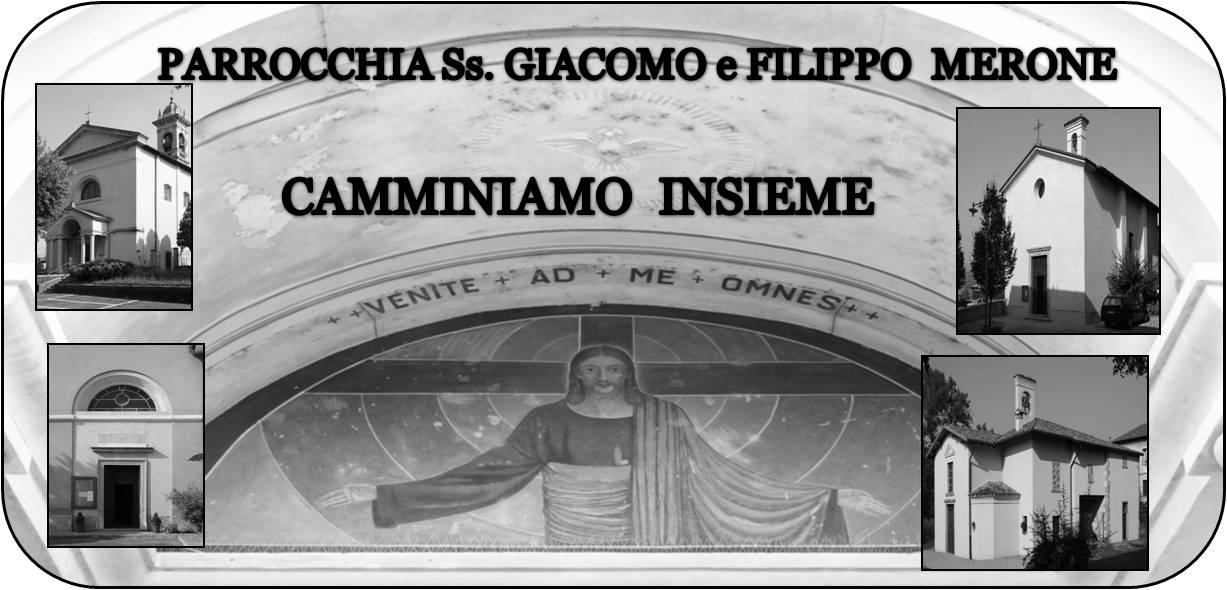 12 novembre  2017                                                 Anno VI, n°238Avvento: l’attesaIniziare L’avvento è come ripartire in un cammino lungo un anno che ci condurrà passo dopo passo a rivivere un’altra volta tutte le vicende della vita di Gesù partendo proprio dalla sua nascita. L’attesa di Gesù forse è diventata una cosa di cui ci siamo abituati, forse persino assuefatti al punto che non ci cambia e non ci stimola e… non sempre ci interessa. Ma oggi noi cosa attendiamo nella nostra vita? Un futuro migliore, più successo, serenità salute denaro… possiamo con onestà dire che noi aspettiamo Gesù? Questa domanda potrebbe essere l’inizio di questo cammino. Non limitiamoci ad aspettare gli eventi e le circostanze del mondo. Non limitiamoci ad aspettare in modo fatalista ciò che può o non può accadere.  aspettiamo il Signore. Aspettiamo Gesù. Non diamolo per scontato. Non diamo la cosa per saputa. Attendiamo con le lampade accese, con il cuore vigile come fanno i bambini quando aspettano qualcuno. Fremiamo dall’impazienza che arrivi Natale, che Gesù torni a visitarci. Attendiamo trepidanti. Questo credo sia l’avvento: l’attesa gioiosa e ansiosa di poter stringere ancora una volta Gesù bambino nelle nostre braccia. 						Don Marco          VITA  DI  COMUNITÀDa lunedì 13 a mercoledì 15 novembre esercizi spirituali zonali per i giovani alle ore 20.30 nell’oratorio di Valmadrera Mercoledì 15 novembre ore 14.30 catechesi per il movimento III età in oratorioDomenica 19 dalle ore 9.30 alle 14.30 ritiro decanale di avvento per i ragazzi di II e III media a Ponte LambroOgni domenica di avvento alle ore 17.30 vesperi in chiesa parrocchiale e a seguire santa messeAnche questo avvento ci impegniamo a raccogliere generi alimentari per aiutare la caritas parrocchiale. In fondo alle chiese troverete un cartone dove deporre i generi alimentari che saranno poi devoluti alle famiglie che la caritas assisteE’ a disposizione in segreteria parrocchiale l’agenda per il nuovo anno liturgico per segnare, per chi lo desiderasse, le intenzioni per la celebrazione delle sante messe a suffragio dei fedeli defunti.Con la prima settimana di avvento ho pensato di iniziare una piccola “ rubrica” dal nome: LA MIA MAMMA MI DICEVA sulle buone abitudini, che possono servirci per riscoprire alcuni atteggiamenti  belli e simpatici ma credo preziosi per sentirci di più partecipi anche della vita bella della nostra comunità.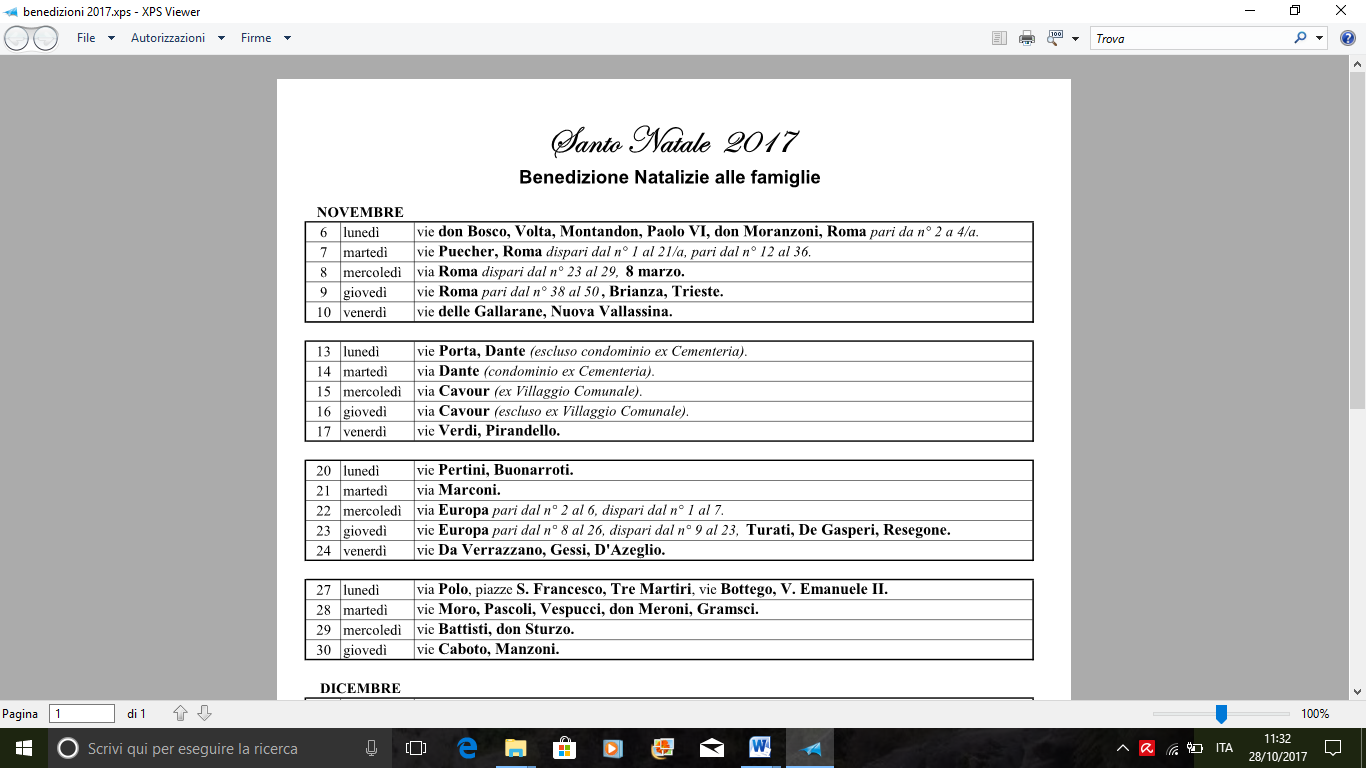 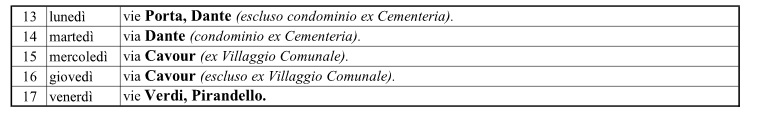 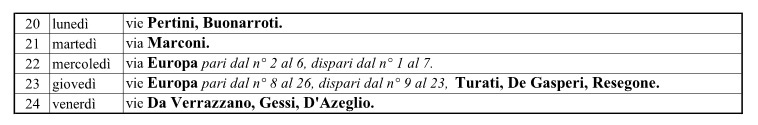 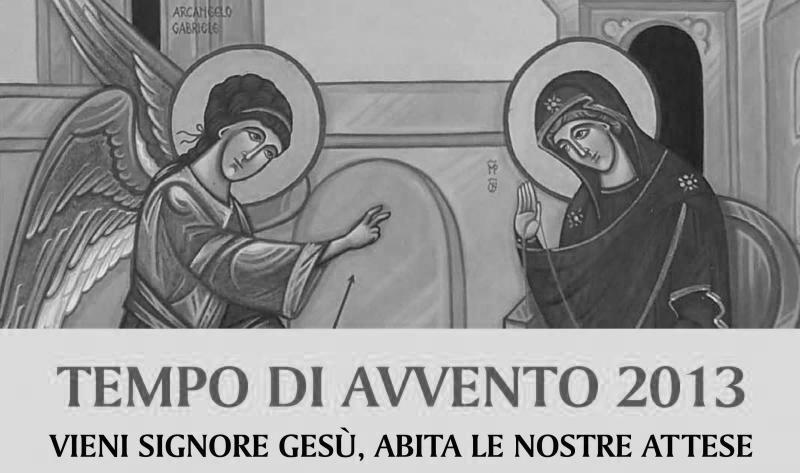 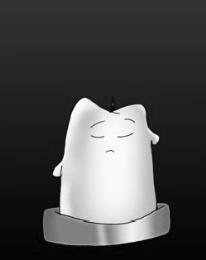 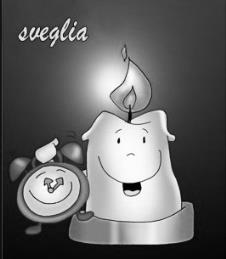 DOM. 12I domenica di avvento  7.30  8.3010.3016.0017.3018.00Rigamonti Carloa S. Caterina Paolo Negripro populobattesimiVesperi Carla, Calderaro Marietta, Saverio, Agesilao, DamianoLUN.13feria  8.0018.00a S. Caterina:  S. Messa fam. Negri e Molteni, Suor Silvia, Maria, AntonioMAR. 14feria8.3018.00a S. Francesco :  Mario, Maria, Suor Gilberta, Giorgio Zanon, Gerosa MarioMER. 15feria8.3018.00a S. Francesco :  Iolando FrigerioGIO. 16feria16.0018.00alla residenza Anziani:    a s. Caterina: Siervo Vincenzo, Anna Morra, Antonietta, Fam. Invernizzi, Anzani CarloVEN.17S. Elisabetta di Ungheria8.3018.00Berluti RinoAlessandro, Giuseppina, Abramo, RosaSAB. 18San Martino di Tours16.0017.0018.00S. Confessionia S. Francesco :  Nuvolina e fam. CallegariEgidio Dalla FrancescaDOM. 19II domenica di avvento  7.30  8.3010.3016.0017.3018.00Donghi Estera S. Caterina pro populoAprile Luigi, Ghiraldo Angela MariabattesimiVesperi Ripamonti Emilio e Teresa